King Street Primary & Pre - SchoolHigh Grange Road SpennymoorCounty DurhamDL166RA                                                                                                                                         Telephone: (01388) 816078Email: kingstreet@durhamlearning.net         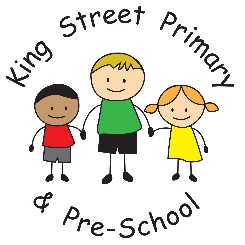 13th January 2023Dear Parents /CarersAt the end of our first full week of the new term it has been lovely to reflect on the term so far and listen to the excited chatter of the children and watch them playing outdoors. Our Year 2 children took part in some outdoor education this week and it was wonderful to watch them completing the team activities which required them to all move their arms and legs in sync to manoeuvre the long planks. It certainly required team work! Our Year 6 children have the opportunity to take part in a bikeability session next week, learning the skills needed to be safe on our roads. For those children taking part, they must have a bike helmet and will not be allowed to participate without one. The scheme is run by an external company that we have worked with in the past and we can guarantee the children will have a lovely time and will definitely feel more confident on the roads by the end of the week.The Community Hub and adult wellbeing sessionsOur Community Hub will reopen next Tuesday (17th).  Please do come along for refreshments and to browse the things we have available to families. Kirsty Flatman, mental health specialist, will be available to advise and signpost families on most appropriate support available. She has a high level of skill in working with teens and young adults if anyone is having difficulties with older children in their family and are unsure where to seek help. All discussions will be confidential and the advice is free to access so please do use this service as it is rare to have such a valuable resource on our doorstep. We have had a positive initial response to our application for funding from the AAP. This application is to support families struggling with their mental health and self-confidence by teaming up with our Outdoor Education provider to offer ‘immersing in nature and outdoor activity sessions’. We are hopeful these sessions could include river walking, orienteering, team building activities, paddleboarding and exploring the beautiful areas around us. All equipment will be provided. These sessions are free and open to all families linked to our school and will take place during the school day. If you have not already informed us you would like to take part in the free outdoor activity sessions, please speak to Mrs Livesley at the Hub or email the school office. If we are successful in our application for funding and the sessions go ahead, you will be informed of your place. School MealsChartwells, our school meal provider, are always looking for ways to encourage children to try new foods and they are offering the children to join in a ‘Chinese New Year’ themed lunch on 2nd February. Please look out for details being sent out as you will need to request a meal for your child. There are lots of other themed events planned too so children have plenty to look forward to. After School ClubsThank you for your responses to the request for a place at our After School Activity Clubs. We have had a phenomenal response this term and we have a huge number of children who will be joining us next week. Please remember that children should attend each week and where attendance is poor, places will be offered to other children on the waiting list. Year 4,5 and 6 residentialsAlthough it may seem a long time away, our class residential visits will soon be upon us. We do have payment plans set up on Parent Pay so please ensure payments are being made towards the cost of these visits. This will ensure that the balance is paid by the time the visit comes around. UniformI would just like to give a polite reminder about our uniform policy. Children are requested to wear plain black shoes. We have a number of children wearing white or brightly coloured trainers. Please keep these for PE and ensure that children wear their black shoes for school. The Hub does have a selection of black shoes available if you would like to utilise this service, please pop along on Tuesday and see what is available. Other uniform items are also available. E safety for parentsThis term we have started a project to support parents with their knowledge of E safety. The internet and the game platforms available are now immense and we felt it would be useful to send information out each week which might help families better understand what children could be accessing and what is (or is not) appropriate. Mrs Heightley is taking charge of this and will be posting information on Facebook #wakeup Wednesday.  Please look out for this as we feel it will be a really useful piece of information. If you are not already signed up to our Facebook page, you can search for us as King Street Primary School- Home of Active Ted. If you request to join and answer a few simple questions, you will soon be able to see the lovely activities that go on in school. As always, if you have any questions or concerns please do not hesitate to speak to staff or email the school office. Equally, if you would like to volunteer to work within our school team, please speak to the office for a volunteer application pack. Yours SincerelyJoanne BromleyHead Teacher